
Totalrevision Polizeiverordnung der Gemeinde Eglisau

Vernehmlassungsverfahren
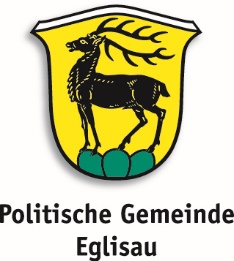 Stellungnahme vonName Organisation/Gruppierung:	Abkürzung Organisation/Gruppierung:	Strasse:		PLZ/Ort:		Name/Vorname Kontaktperson:	E-Mail Kontaktperson:	Telefon Kontaktperson:	Anmerkung zum DokumentSollten Sie in einigen Tabellen mehr Zeilen benötigen, als gegenwärtig vorgesehen sind, müssen Sie den Schutz des Dokuments aufheben. Dies können Sie unter dem Reiter «Überprüfen».Allgemeine Bemerkungen und Anregungen zur SynopseTragen Sie hier Bemerkungen und Anregungen betreffend die Gesamtsynopse ein oder formulieren Sie allgemeine Anregungen. Falls erwünscht, können Sie in der Spalte «Name» einzelne Personen/Organisationen einfügen.Bemerkungen zu einzelnen Paragraphen und zu deren ErläuterungenTragen Sie hier Bemerkungen und Anregungen betreffend einzelne Paragraphen oder deren Erläuterungen des vorliegenden Entwurfs ein. Führen Sie diese allenfalls mit einem alternativen Textvorschlag aus.NameBemerkung/AnregungName§Bemerkung/AnregungAntrag für Änderungsvorschlag (Textvorschlag)